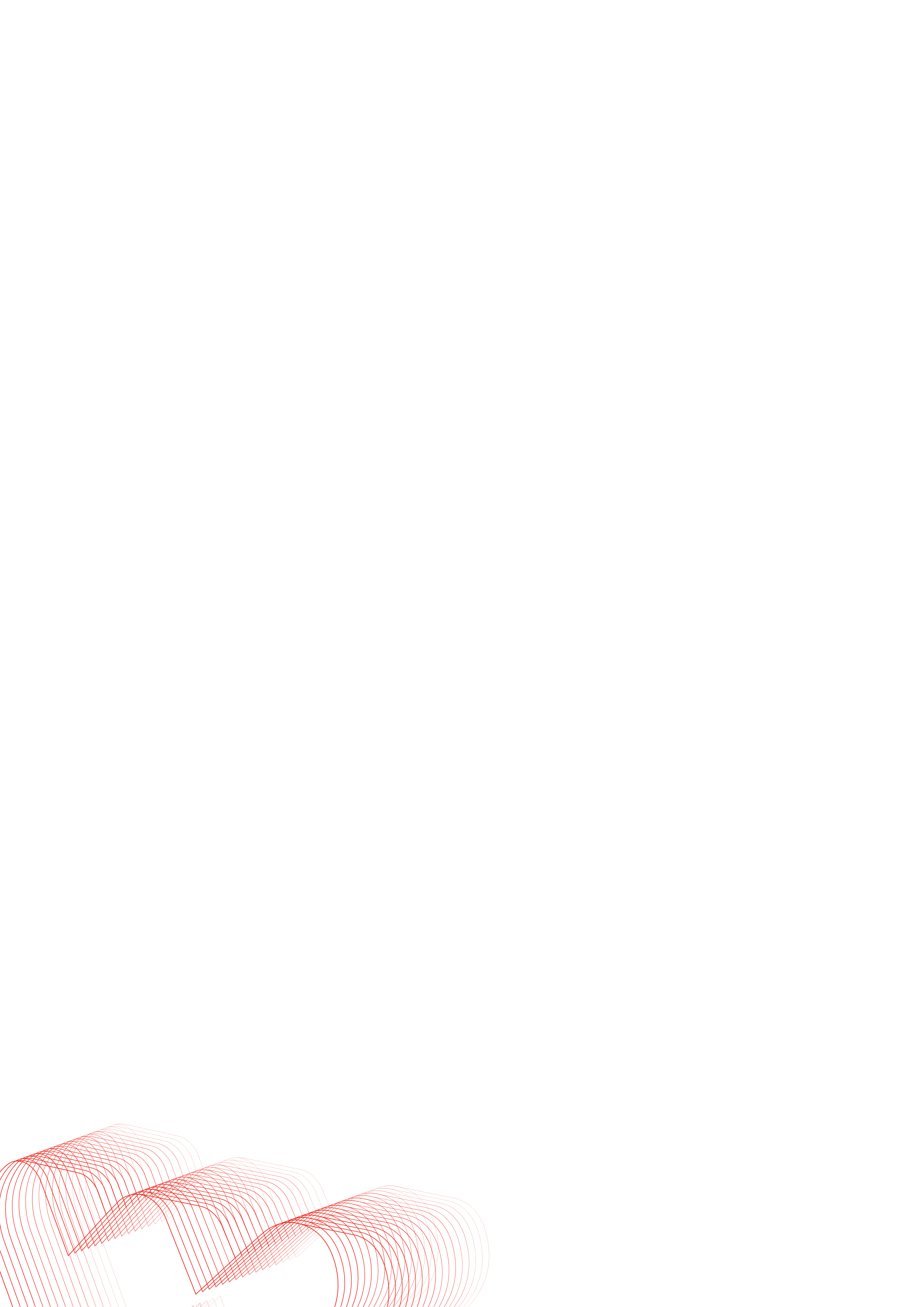 COMUNICADO DE IMPRENSALisboa, 21.04.2020Para compras em worten.pt, acima dos 25€WORTEN MANTÉM ENTREGAS GRATUITAS NA LOJA ONLINE ATÉ 3 DE MAIOPara corresponder às expectativas das famílias portuguesasAplicável a todas compras realizadas em worten.pt, de valor superior a 25€Marca aposta em vários serviços que reforçam a segurança, proximidade e conveniência para o clienteA Worten decidiu prolongar a sua campanha de entregas ao domicílio gratuitas em worten.pt, para todas as compras acima dos 25€, que terminaria hoje, até ao dia 3 de maio. “Este prolongamento surge essencialmente para correspondermos às expectativas e necessidades dos nossos clientes, que, pelo facto de o Estado de Emergência se manter até maio, continuam a olhar para as compras realizadas online como uma grande vantagem”, defende António Fuzeta da Ponte, Diretor de Marca e Comunicação da Worten.De facto, nestas últimas semanas, suportado no contexto atual de confinamento social que a grande maioria dos portugueses vive, a Worten tem apostado no lançamento de serviços de conveniência, com vista a proporcionar uma maior segurança e comodidade aos seus clientes. É o caso, por exemplo, do serviço ‘Worten Drive Thru’ que permite ao cliente ligar para uma loja, fazer a sua encomenda, pagá-la e levantá-la no parque de estacionamento, sem sair do carro. Mais recentemente, a Worten lançou um serviço de assistência remota para eletrodomésticos e equipamentos de IT, disponível em worten.pt (https://www.worten.pt/servicos/reparacoes), mesmo que estes não tenham sido comprados numa loja da marca. “Este novo serviço, cuja campanha está online até esta sexta-feira, dia 24, ajuda o cliente a despistar situações de avaria, de forma remota, com um técnico especialista, ou a instalar e a configurar equipamentos”, explica António Fuzeta da Ponte.Para mais informações, contacte sff a Lift Consulting:Helena Rocha | helena.rocha@lift.com.pt | 917 176 862Sofia Rijo | sofia.rijo@lift.com.pt | 913 010 769